УТВЕРЖДЕНОСервер блокировок и сообщенийЛИСТОВ ОПИСАНИЕ УСТАНОВКИВведениеНастоящее руководство является информационным пособием по установке Сервера блокировок и сообщений.В настоящем руководстве приводится общая информация о программном продукте «Сервер блокировок и сообщений» (СБиС), посредством которого обеспечивается политика безопасности системы электронного документооборота Росфинмониторинга при работе АРМ, например, АРМ «Финансового мониторинга», в многопользовательском режиме.Описание состоит из двух основных разделов и глоссария.В разделе 1 приводятся общие сведения о СБиС:наименование и обозначение программы;область применения и назначение СБиС;программно-аппаратные требования для работы со СБиС.Раздел 2 содержит сведения о подготовке к работе СБиС:установка сервера;запуск и остановка сервера.Глоссарий содержит используемые в руководстве термины с соответствующими определениями. ЗАО «КОМИТА», 2008-2020СодержаниеВведение	21	ОБЩИЕ СВЕДЕНИЯ	41.1	Назначение и возможности	41.2	Аппаратно-программные требования	42	ПОДГОТОВКА СБИС К РАБОТЕ	52.1	Установка СБиС	52.2	Настройка АРМ для работы со СБиС	92.3	Запуск и остановка сервера	103	ГЛОССАРИЙ	11Лист регистрации изменений	12ОБЩИЕ СВЕДЕНИЯ Назначение и возможностиСервер блокировок и сообщений – многопользовательская система, которая обеспечивает политики безопасности в системе электронного документооборота Росфинмониторинга при использовании АРМ, например, АРМ «Финансового мониторинга», в многопользовательском режиме.В этих целях СБиС позволяет:блокировать доступ прочих пользователей к обрабатываемым пользователем документам;оповещать пользователей о состоянии обрабатываемых документов.Аппаратно-программные требованияТехнические требования:Требования к общесистемному программному обеспечению:ОС Microsoft Windows 7 или выше;ОС Microsoft Windows Server 2012 или выше.Для работы со СБиС АРМ должен использовать БД под управлением СУБД MSSQL или Oracle или PostgreSQL. На одном рабочем месте может быть установлен только один СБиС.ПОДГОТОВКА СБИС К РАБОТЕУстановка СБиСУстановка СБиС осуществляется с дистрибутивного носителя на компьютер с предустановленным программным обеспечением.Чтобы установить СБиСНастройка АРМ для работы со СБиСЧтобы настроить АРМ для работы со СБиСЗапуск и остановка сервераУправление службой СБиС можно осуществлять несколькими способами:инсталляция службы СБиС с помощью ярлыка на Рабочем столе Установить сервис СБИС либо команды СБИС Установить сервис СБИС в меню Пуск;запуск службы СБиС с помощью ярлыка на Рабочем столе Запустить сервис СБИС либо команды СБИС Запустить сервис СБИС в меню Пуск;остановка службы СБиС с помощью ярлыка на Рабочем столе Остановить сервис СБИС либо команды СБИС Остановить сервис СБИС в меню Пуск.Для удаления службы СБиС можно использовать:ярлык Удалить сервис СБИС на Рабочем столе либо команду СБИС Удалить сервис СБИС в меню Пуск.Для деинсталляции службы СБиС можно использовать:команду СБИС Деинсталлировать сервис СБИС в меню Пуск.ГЛОССАРИЙСБиС - сервер блокировок и сообщений; программный продукт, посредством которого обеспечивается политика безопасности системы электронного документооборота при работе в многопользовательском режиме.СЭД - система электронного документооборота.БД – база данных.СУБД – система управления базами данных.Многопользовательский сетевой режим; МСР – режим одновременной работы в АРМ нескольких пользователей. МСР возможен при установке АРМ на общем ресурсе и подключении к СБиС.Лист регистрации измененийцентральный процессорне менее Intel Pentium 4, 3 GHzоперативная память2 Gbжесткий дискcвободное место на жёстком диске: не менее 120 Gb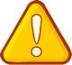 Для запуска файла установки необходимо обладать правами администратораШаг 1. Запустите файл установки дистрибутива sbis-dist-2.0.exe. Откроется окно приветствия Мастера установки (Рис. 1).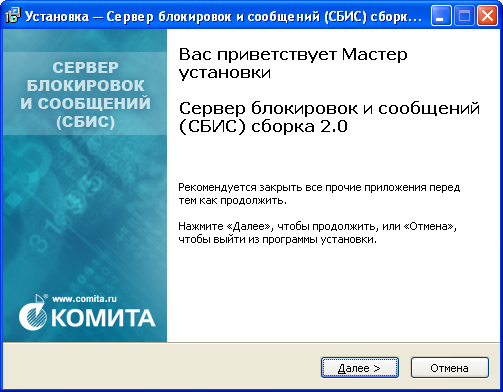 Рис. . Окно приветствия Мастера установкиШаг 2. Нажмите на кнопку Далее >. Откроется следующее окно Мастера для выбора папки установки (Рис. 2).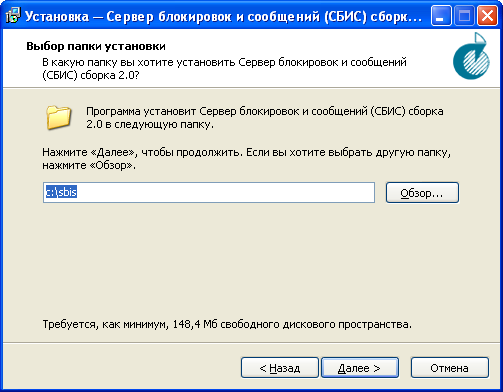 Рис. . Окно Мастера установкиШаг 3. Нажмите на кнопку Далее >. Откроется следующее окно Мастера для создания ярлыка группы программ в меню Пуск (Рис. 3).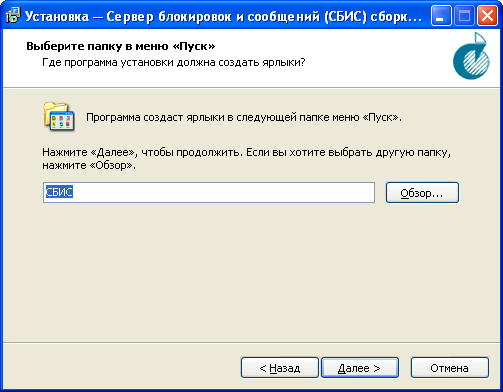 Рис. . Окно Мастера установки для создания ярлыка в меню ПускШаг 4. Введите имя ярлыка группы программ в меню Пуск → Программы и нажмите на кнопку Далее >. Откроется следующее окно Мастера для создания значка (ярлыка) для удобства вызова программы с Рабочего стола (Рис. 4).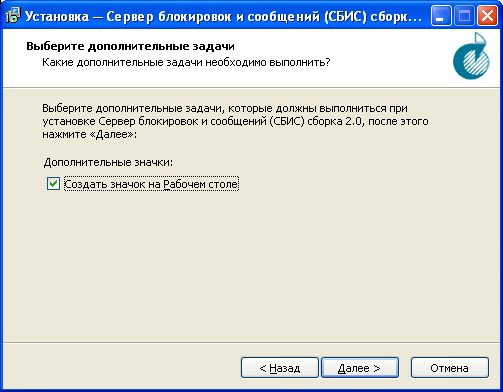 Рис. . Окно Мастера установки для создания ярлыка на Рабочем столеШаг 5. Установите флажок и нажмите на кнопку Далее >. Откроется следующее окно Мастера с перечнем выбранных пользователем настроек для установки (Рис. 5).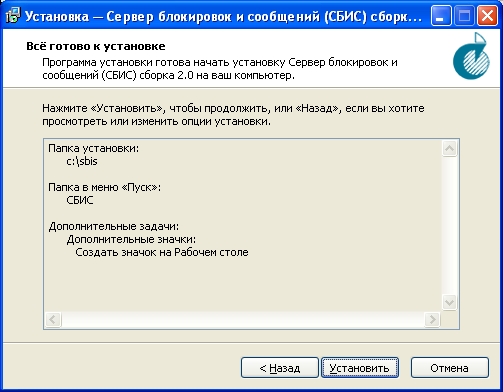 Рис. 5. Окно Мастера установки с перечнем настроекШаг 6. Нажмите на кнопку Установить. Будет запущен процесс копирования дистрибутивных файлов на жесткий диск компьютера. Ход процесса установки отобразится полосой индикации в окне Мастера установки (Рис. 6).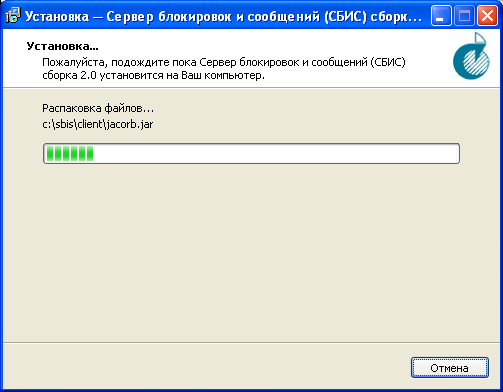 Рис. . Индикатор процесса установки Шаг 7. По завершении процесса копирования нажмите на кнопку Завершить (Рис. 7).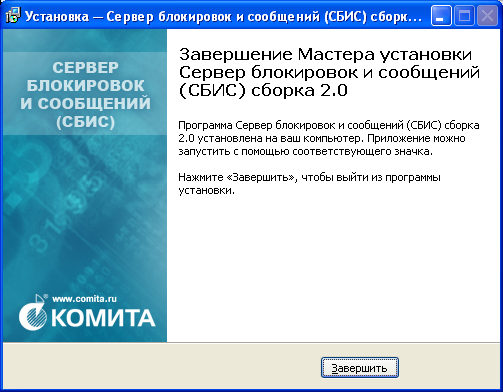 Рис. . Завершение Мастера установкиВ результате:программа будет успешно установлена как служба;ярлык СБИС будет добавлен меню Пуск;значки (ярлыки) Установить сервис СБИС, Запустить сервис СБИС, Остановить сервис СБИС, Удалить сервис СБИС будут добавлен на Рабочий стол компьютера (Рис. 8);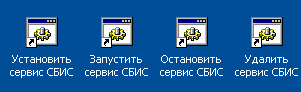 Рис. 8 Ярлыки СБиС на Рабочем столеВнимание!Установку нескольких СБиС необходимо выполнять на разные рабочие места. На одном рабочем месте может быть установлен только один СБиСШаг 1. Откройте папку Config установленного АРМ и отредактируйте файл jndi.properties. Для этого:найдите строку с параметром java.naming.provider.url java.naming.factory.initial=org.jnp.interfaces.NamingContextFactoryjava.naming.provider.url=localhost:1099java.naming.factory.url.pkgs=org.jboss.naming:org.jnp.interfaces,замените значение localhost на IP-адрес сервера, на котором установлен сервер.Шаг 2. Добавьте в конце файла courier.cfg строки:# Включить SMLWorkWithSML = trueMessageGroup = topic/courierMessagesJNDIContextFile = Config/jndi.propertiesLockingExpireTime = 300000SML.CookieFileName = ${GlobalConfigDir}/Profiles/admin/smlcookie.cfgТребуется настроить многопользовательский сетевой режим в АРМ.При необходимости добавить новых пользователейДля выполнения запуска и остановки службы СБиС необходимо обладать правами администратораИзм.Номера листов (страниц)Номера листов (страниц)Номера листов (страниц)Номера листов (страниц)Всего листов (страниц) в ЭС№ докумВходящий № сопроводительного ЭС и датаПодписьДатаИзм.изме-ненныхзаменен-ныхновыханнули-рован-ныхВсего листов (страниц) в ЭС№ докумВходящий № сопроводительного ЭС и датаПодписьДата